 Программа 2024 г.    Однодневный экскурсионно-познавательный тур.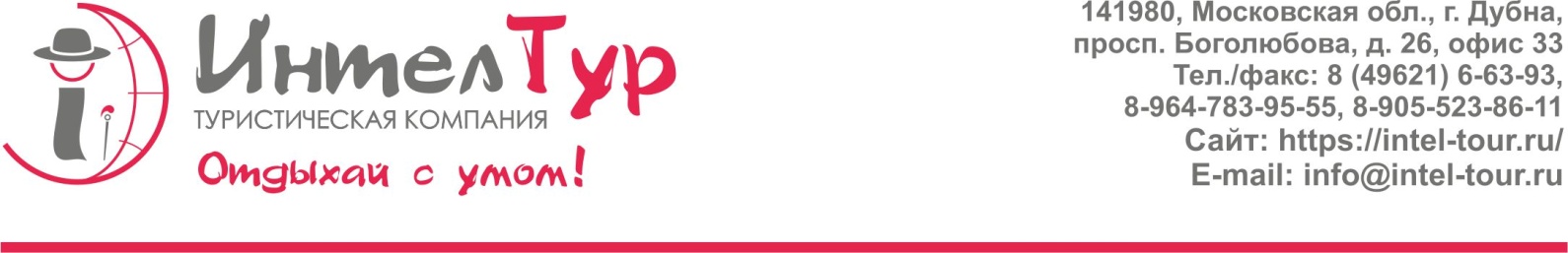 «Чудеса наукограда с мозаикой»11.00 – приезд группы в Дубну. Встреча с экскурсоводом у стула-гиганта.- Обзорная экскурсия (с элементами квеста) «Дубна – город будущего». Дубна и Объединенный институт ядерных исследований практически синонимы. Экскурсия будет посвящена выдающимся физикам, которые жили и работали в Дубне. Вы познакомитесь с самой большой в Евразии таблицей Менделеева - 284 кв.м. Увидите дом, адрес которого можно записать химическими элементами. Дубна - родина синхрофазотрона, город авиаконструкторов. Отсюда по каналу имени Москвы, Волга течет в столицу России. «Русский Кембридж», утопающий в зелени сосен, с «коттеджами академиков», необычными памятниками и интересной историей не оставит равнодушным никого.  - Посещение интерактивной выставки «Назад в будущее». В зале Объединенного института ядерных исследований вы проследите историю основания ОИЯИ. Сколько сегодня лабораторий в ОИЯИ, чем заняты умы ученых – все это можно узнать в музейной экспозиции. А для усиления эффекта от услышанного, посетители могут воспользоваться VR-очками и совершить виртуальный тур на ускорительный комплекс NICA или на фабрику сверхтяжелых элементов, в экспериментальные залы и на пульт управления этого сложного ускорительного комплекса.- Обед в кафе города. - Посещение музея истории создания в Дубне крылатых ракет. Экспозиция музея создана на основе истории авиационной промышленной площадки, где более 70 лет разрабатывались и производились сначала гидросамолеты и реактивные самолеты, а затем крылатые ракеты. Вы узнаете, как в разработке первых советских ракет участвовали немецкие военнопленные – конструкторы и специалисты в области ракетостроения. В музее представлены в виде моделей основные крылатые ракеты, разработанные в Дубне, и натуральные образцы крылатых ракет.-Посещение мозаичной мастерской с мастер-классом: Художник-монументалист со своими подмастерьями погрузят вас в незабываемую атмосферу творчества, где вы найдёте вдохновение среди множества красивых разноцветных камней, стекла, ракушек, керамики и смальты. Вы услышите рассказ о процессе изготовления мозаики, о её истории и тайнах, увидите работы в различных техниках и материалах.Сможете своими руками сделать сувениры в технике мозаики.- Прогулка на комфортабельном теплоходе. За дополнительную плату 500 руб./чел., под запрос!17.00– окончание программы. Отъезд группы.Стоимость программы:В стоимость включено: экскурсионное обслуживание, входные билеты на выставку и в Музей ракет, мастер-класс по мозаике, обед в кафе города.Фирма оставляет за собой право изменять последовательность посещения объектов 
без изменения общего объема и качества турпакета* Время программы рассчитано ориентировочно.Группа от 20 чел.(+2сопровождающих бесплатно)Группа от 30 чел.(+2сопровождающих бесплатно)Группа от 40 чел.(+2 сопровождающих бесплатно)2000 руб./чел.1 850 руб./чел.1 750 руб./чел.